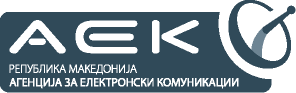 РЕПУБЛИКА МАКЕДОНИЈААГЕНЦИЈА ЗА ЕЛЕКТРОНСКИ КОМУНИКАЦИИНацрт текст за измена и дополна наПЛАНЗА ДОДЕЛУВАЊЕ И КОРИСТЕЊЕНА РАДИОФРЕКВЕНЦИИВО РЕПУБЛИКА МАКЕДОНИЈАСкопје, октомври 2013 годинаГЛАВА IIДел 3.1.1 Фреквенциски опсег 370 – 380 МHzВо делот 3.1.1, став 2 се менува и гласи:Во фиксната служба опсегот 370–380 MHz се користи со широчина на канал од 250 kHz. Дел 3.15 ОПСЕГ 11.7 – 12.5 GHzВо делот 3.15, став 2 се менува и гласи:Подопсегот 11.7–12.1 GHz се користи за фиксна служба со широчина на канал од 20 MHz на секундарна основа. Каналната распределба и условите за користење се во согласност со Одлуката ERC/DEC/(00)08. Во делот 3.15.1, слика 23 се менува како што следи:      11.7 GHz			     12.1			                 12.5 GHzСлика 23.  Фреквенциски опсег 11.7–12.5 GHzДел 3.17 ОПСЕГ 14.0 – 14.5 GHzВо делот 3.15, став 2 се менува и гласи:Подопсегот 14.25–14.5 GHz во фиксната служба се користи со широчина на канал од 20 MHz (слика 25). Во делот 3.17.1, слика 25 се менува како што следи: 14.0 GHz			  14.25				 14.5 GHzСлика 25.   Фреквенциски опсег 14.0 – 14.5 GHzДел 4.9.1 ОПСЕГ 790 – 862 MHzВо делот 4.9.1, став 1 се менува и гласи:Опсегот 790–862 MHz се користи за дигитални системи за мобилни комуникации MFCN (LTE). Условите за користење се согласно Одлуката ECC/DEC/(09)03, ECC/REC(11)04 и стандардот МКС EN 301 908.Дел 4.9.2 ОПСЕГ 862 – 960 MHzДелот 4.9.2, се менува и гласи:Условите за доделување и користење на фреквенции се однесуваат на следните опсези (слика 7):862 – 870  MHz					(S)870 – 876  MHz (ML) / 915 – 921  MHz (FB)	(TETRA, WB)876 – 880  MHz (ML) / 921 – 925  MHz (FB)	(GSM–R)880 – 890  MHz (ML) / 925 – 935  MHz (FB)	(E GSM), IMT (UMTS\LTE\WiMAX)890 – 915  MHz (ML) / 935 – 960  MHz (FB)	(GSM), IMT (UMTS\LTE\WiMAX)	      	      862      870     880       890                                   915     925     935                                  960Слика 7.    Фреквенциски опсег  862–960 MHz	Опсегот 870–876 MHz / 915–921 MHz е наменет широкопојасни дигитални копнено мобилни системи (WB PMR/PAMR) согласно Одлуката ECC/DEC/(04)06.		Опсегот 876–880 MHz / 921–925 MHz е меѓународен опсег наменет за дигитални копнено мобилни системи за потребите на железничкиот сообраќај (UIC). Во овој опсег може да работат и DMO системите. Системите за меѓународниот и националниот железнички сообраќај може да работат со дуплексно растојание од 45 MHz во опсегот 876–880 MHz (мобилни станици) во пар со опсегот 921–925 MHz (базни станици) или со симлексен начин и канално растојание од 12.5 kHz во опсегот за DMO 876–876.1 MHz (табела 3 и 4). Условите за користење и каналната распределба се одредени со Одлуката ECC/DEC/(02)05 и стандардите  MKC EN 301 502, MKC EN 301 511 за GSM–R и MKC EN 300 086 за DMO. 		Опсегот 890–915 MHz / 935–960 MHz е наменет за глобалниот систем за мобилни комуникации (GSM). Условите за користење се согласно одредбите на Одлуката ERC/DEC/ (94)01 и стандардите  MKC EN 301 502 и MKC EN 301 511.		Опсегот 880–890 MHz / 925–935 MHz е наменет за поширување на глобалниот систем за мобилни комуникации (GSM). Условите за користење се согласно одредбите на Одлуката ERC/DEC/(97)02 и стандардите  MKC EN 301 502 и MKC EN 301 511.		Опсезите 880-915 / 925-960 MHz во иднина ќе може да се користи за системитe според стандардот IMT (UMTS\LTE\WiMAX) согласно Одлуката ERC/DEC/(06)13.Табела 3.	Канална распределба во опсегот 876– 880 MHz1)  Фреквенцискиот пар 880.000MHz/925.000 MHz може да се користи како заштитен канал за другите служби во соседните опсези.Табела 4	Канална распределба во опсегот  876–876.1  MHz		.Дел 4.10 ОПСЕЗИ 1710 – 1785 MHz  / 1805 – 1880 MHz Делот 4.10, се менува и гласи:Опсезите 1710–1785 MHz/1805–1880 MHz (слика 8) се наменети за дигитални системи за мобилни комуникации DCS 1800 (GSM 1800) и. Условите за користење се одредени со одредбите на Одлуката ERC/DEC/(95)03, Препораката ECC/REC/(05)08 и стандардот  MKC EN 301 502 за DCS 1800 (GSM 1800),  и Одлуката ERC/DEC/(06)13, Препораката ECC/REC/(08)02 и стандардот MKC EN 301 511за IMT (UMTS\LTE\WiMAX).		Овие опсези во иднина ќе може да се користат за вoведување на GSM системи во воздухопловите согласно Одлуката ECC/DEC/(06)07.1700  1710		                        1785	    1800	1805		                                   1880     1900Слика 8.   Фреквенциски опсези за DCS 1800 (GSM 1800) и IMT (UMTS\LTE\WiMAX) Дел 4.12 ОПСЕЗИ 1900 – 2690 MHz - IMT (UMTS\LTE\WiMAX)Делот 4.12, се менува и гласи:Во Планот за намена на радиофреквенциските опсези, за воведување на системите според IMT стандардот за мобилни комуникациски системи (слика 8) се наменети опсезите:1900 – 1980  MHz						(терестријални)1980 – 2010  MHz 					(сателитски)2010 – 2025  MHz 					(терестријални)2110 – 2170  MHz 					(терестријални)2170 – 2200  MHz 					(сателитски)2500 – 2570  MHz / 2620 – 2690 MHz 			(FDD – ML/FB)2570 – 2620  MHz 			(TDD/FDD)Мобилните комуникациски системи IMT се системи со кои се обезбедува мобилни широокопојасни мултимедијски и информативни услуги, со минимални брзини на пренос од 144 kbit/s за големи подрачја, 384 kbit/s за локално покривање, 2 Mbit/s за внатрешна употреба и 9,6 kbit/s за сателитско покривање.	        1900     1920		        1980        2010    2025                                   2110                         2170          2200                                        	     		            2500     		                2570             2620		                            2690Слика 8.   Фреквенциски опсези за IMT–2000/UMTSУсловите  и начинот на користење на опсезите 1900–1980 MHz, 2010–2025  MHz и 2110–2170 MHz, за терестријалните компоненти на IMT системите се во согласност со Одлуката ECC/DEC/(06)01 и стандардот MKC EN 301 908.Опсегот 1920–1980 во пар со 2110–2170 MHz е наменет за FDD начин на работа, при што понискиот опсег е за предавателните фреквенции на мобилните уреди (ML) а повисокиот опсег за предавателните фреквенции на базните уреди (FB). Каналното растојание е 200 kHz а фреквенцијата на носителот е мултипл од 200 kHz.Опсезите 1900–1920 MHz и 2010–2025 MHz се непарни опсези за TDD начин на работа. Опсегот 1920–1980 MHz може да се користи и за TDD начин на работа. Опсезите 1980–2010 MHz и 2170–2200 MHz се наменети за сателитскиот сегмент на IMT системите.Условите и начинот на користење на делови од опсегот 2500–2690 MHz за терестријалните компоненти на IMT системите се во согласност со Одлуките ERC/DEC/(02)06 и ERC/DEC/(05)05 Annex 1, 2. Опсегот 2500–2570 MHz во пар со 2620–2690 MHz е наменет за FDD начин на работа, при што понискиот опсег е за предавателните фреквенции на мобилните уреди (ML) а повисокиот опсег за предавателните фреквенции на базните уреди (FB).Опсегот 2570–2620 MHz е наменет за TDD или FDD начин на работа, при што доделените блокови фреквенции ќе бидат мултипл од 5.0 MHz.	Бидејќи со Планот за намена на радиофреквенциските опсези, опсегот 2250–2670 MHz е наменет и за фиксната служба, заради воведување на IMT системите, во иднина нема да се доделуваат фреквенции во овој опсег за фиксната служба.Дел 4.13 ОПСЕГ 3400 – 3600 МHz Делот 4.13, се менува и гласи:	Опсегот 3400–3600 МHz може да се користи за воведување на широкопојасен безжичен пристап (BWA) на системи точка–повеќе точки (P–МP). Каналната распределба и условите за користење се во согласност со Одлуката ECC/DEC/(07)02 и Препораката ECC/Rec/(04)05.BWA системите може да работат со FDD и TDD технологија  и да се однесуваат на фиксен безжичен пристап (FWA), номадски безжичен пристап (NWA) и мобилен безжичен пристап (MWA).	Опсегот 3400–3600 МHz може да се користи за мобилни/фиксни комуникацоски мрежи (MFCN). Условите за користење се во согласност со Одлуката ECC/DEC/(11)06.Слика 9. Пример на фреквенциски блокови во опсег 3400 – 3600 MHzДел 4.14 МЕЃУНАРОДНИ ОДЛУКИ, ПРЕПОРАКИ И СТАНДАРДИ  Делот 4.14, се менува и гласи:Референтни CEPT/ITU одлуки и препораки:ERC/DEC (98)11 – Хармонизиран фреквенциски опсег наменет за CEPT PR 27 радиостаници и за имплементација на технички стандарди T/R 20–09 – PR 27 радиостаници за говорна комуникација на кратки растојанијаT/R 25-08 – Критериуми за планирање на фреквенции во копнено мобилна служба во опсегот 29.7-921 MHzECC/DEC/(06)06 – Фреквенциски опсези за воведување теснопојасни мобилни радиосистеми PMR/PAMR 80 MHz, 160 MHz и 400 MHzECC/DEC/(05)02 – Користење на фреквенцискиот опсег 169.4–169.8125 MHzECC/DEC/(08)05 – Хармонизирани фреквенциски опсези за PPDR радио апликации во рамките на 380-470MHz опсегот ERC/DEC/(01)19 – Хармонизирани фреквенциски опсези наменети за DMO и       дигитални копнено мобилни системи за службите за итна помошERC/DEC/(06)05 – Хармонизирани фреквенциски опсези за дигитални копнено мобилни системи наменети за комуникација воздух–земја–воздух (AGA) на авионите на службите за итна помошECC/DEC/(04)06am – Фреквенциски опсези за воведување на широкопојасни дигитални копнено мобилни системи PMR/PAMR во 400 MHz и 800/900 MHzERC/DEC/(98)25 – Хармонизиран фреквенциски опсег наменет за PMR 446ERC/DEC/(96)04 – Фреквенциски опсег за воведување на TETRАECC/DEC/(02)05am – Фреквенциски опсези за железнички сообраќај 876–880 MHz и 921– 925 MHzERC/DEC/(94)01 – Фреквенциски опсези за координирано воведување на GSM дигитален пан–Европски комуникациски системERC/DEC/(06)13 – Определување на фреквенциски опсези 880-915 MHz, 925-960 MHz, 1710-1785 MHz и 1805-1880 MHz за IMT-2000/UMTSERC/DEC/(97)02 – Проширени фреквенциски опсези наменети за GSM дигитален пан–Европски комуникациски системERC/DEC/(95)03 – Фреквенциски опсези за воведување на DCS 1800ECC/DEC/(07)02 – Расположивост на фреквенциски опсези помеѓу 3400-3800 MHz за хармонизирана имплементација на BWA ECC/REC/(05)08 – Планирање и координација на фреквенции за GSM 900, GSM 1800, E-GSM и GSM-R копнено мобилни системиECC/REC/(08)02 – Планирање и координација на фреквенции за GSM 900 (и E-GSM) /UMTS 900, GSM 1800/UMTS 1800 копнено мобилни системиECC/DEC/(06)07 – Хармонизирано користење на GSM системи во воздухоплови во  фреквенциските опсези 1710-1785 и 1805-1880 MHzERC/DEC (94)03 – Фреквенциски опсег за координирано воведување на  DECTECC/DEC/(06)01 – Хармонизирано користење на спектарот за терестријални системи IMT–2000/UMTS што работат во опсезите 1900–1980 MHz, 2010–2025 MHz и 2110–2170 MHz ERC/DEC/(02)06 – Фреквенциски опсег 2500–2690 MHz наменет за UMTS/IMT–2000ERC/DEC/(05)05 – Хармонизирано користење на спектарот за IMT–2000/UMTS системи во опсегот 2500–2690 MHzECC/DEC/(11)06 – Хармонизирана фреквенциска распределба за мобилни / фиксни  комуникациски мрежи (MFCN) во опсегот 3400-3600 MHz 3600-3800 MHz.Дел 5 ПЛАН 	ЗА ДОДЕЛУВАЊЕ И КОРИСТЕЊЕ НА РАДИОФРЕКВЕНЦИИ 	ВО РАДИОДИФУЗНА СЛУЖБА, МЕЃУНАРОДНИ ОДЛУКИ, ПРЕПОРАКИ И СТАНДАРДИ  Делот 5, се менува и гласи:Со овој План се одредуваат основните услови и начинот на доделување и користење на радиофреквенции како и каналната распределба во опсези кои со Планот за намена на радиофреквенциските опсези во Република Македонија се наменети за радиодифузна служба, во согласност со важечките прописи и стандарди и усвоените меѓународни одлуки и препораки.Основните услови за доделување и користење се однесуваат на следните опсези:148.5 – 283.5 	kHz	LF  – звучна радиодифузија	526.5 – 1606.5 	kHz	MF – звучна радиодифузија5950 – 26100  	kHz	HF – звучна радиодифузија87.5 –108.0 	МHz	FM – звучна радиодифузија47 – 68  	MHz	TV Band I – аналогна ТВ (терестријална)174 – 230  	MHz	TV Band III – DVB–T дигитална ТВ (терестријална)TV Band III – T–DAB дигитална звучна радиодифузија470 -790 	MHz	TV Band IV/V – DVB–T дигитална ТВ (терестријална)1452–1479,5	MHz 	L-Band – T-DAB дигитална звучна радиодифузијаДел 5.5 ОПСЕГ  47 – 68 MHz Делот 5.5, став 2 се бришеДел 5.6 ОПСЕГ  174 – 230 MHzДелот 5.6, се менува и гласи:Опсегот 174–230 MHz (VHF–Band III) е наменет за радиодифузната служба. Овој опсег  е наменет за дигитална терестријална звучна радиодифузија (T-DAB) и дигитална терестријална телевизија (DVB-T).Опсегот 174–230 MHz има 8 канали (од 5–12) со широчина на канал од 7 MHz. За дигитална терестријална телевизија (DVB-T) се наменети каналите 5,6,7,8,9 и 10, додека за терестријална звучна радиодифузија (T-DAB) се наменети каналите 11 и 12. Каналната распределба е дадена во табелата 3.Каналите 11 и 12 наменети за T-DAB се поделени во блокови, при што секој канал содржи 4 фреквенциски блока со широчина од 1.75 MHz. Распределбата на фреквенциските блокови на каналите 11 и 12 за T-DAB е дадена во табелата 6.Дел 5.7 ОПСЕГ  470 – 862 MHzНасловот и содржината се менуваат и гласат: 5.7 ОПСЕГ  470 – 790 MHzОпсегот 470–790 MHz (UHF–Band IV/V) е наменет за радиодифузна служба на примарна основа. Опсегот 790–862 MHz е наменет и за копнено мобилна служба на примарна основа, и за фиксна служба за владини корисници на секундарна основа. Владините корисници користат фреквенции во опсезите определени за заедничко користење во координација со Агенцијата за електронски комуникации. Опсегот 470–790 MHz е наменет за дигитална терестријална телевизија (DVB–T) .Опсегот 470–790 MHz има 40 ТВ канали (од 21– 60) со широчина на канал од 8 MHz при што дигиталната радиодифузија (терестријална телевизија) користи MPEG-4 видео компресија. Каналната распределба е дадена во табелите 4 и 5.Технички параметри за емитување на дигитална телевизиска и звучна радиодифузна станица се содржани во ажурираната верзија на Планот за VHF/UHF аналогна и дигитална радиодифузија во делови од Регион 1 и 3 во фреквенциските опсези 174-230 MHz и 470-862 MHz, на  Регионалната спогодба "Женева-2006" (RRC-06).Дел 5.7.1 Доделување на фреквенцииДелот 5.7.1 се менува и гласи:Доделување на фреквенции од опсезите 47–68 MHz, 174–230 MHz и 470–862 MHz кои се наменети за радиодифузна служба за пренос на телевизиските сервиси на јавниот национален радиодифузен сервис се врши со закон.Доделување на фреквенции од опсегот 470–790 MHz, за обезбедување на радиокомуникациски услуги преку јавна комуникациска мрежа наменета за пренос на дигитална терестријална телевизија се врши по пат на јавен конкурс што го спроведува Агенцијата за електронски комуникации согласно Законот за електронските комуникации.Фреквенциите од овој опсег подлежат на меѓународна координација која се спроведува согласно одредбите на Регионалните спогодби “Стокхолм 1961” (ST61) и “Женeва-2006”. Дел 5.7.2 Распределба на ТВ каналиДелот 5.7.2 се менува и гласи:Табела 2.	Oпсег 47 – 68 MHz  (Band I)Табела 2.	Oпсег 47 – 68 MHz (Band I)Табела 3.	Oпсег 174 – 230 MHz (Band III)Табела 4.	 Oпсег 470 – 582 MHz (Band IV)Табела 5.	Oпсег 582 – 790 MHz (Band V)0Табела 6.	Фреквенциски блокови за T-DAB во Band IIIФреквенција Мобилна Tx (MHz)Фреквенција Базна Tx (MHz)876.200921.200876.400921.400876.600921.600876.800921.800877.000922.000877.200922.200877.400922.400877.600922.600877.800922.800878.000923.000878.200923.200878.400923.400878.600923.600878.800923.800879.000924.000879.200924.200879.400924.400879.600924.600879.800924.800880.000 1)925.000 1)Фреквенција Мобилна Tx/Rx (MHz)876.0125876.0250876.0375876.0500876.0625DCS 1800 (GSM 1800)IMT (UMTS\LTE\WiMAX)DCS 1800 (GSM 1800)IMT (UMTS\LTE\WiMAX)DECTФреквенциски опсегНачин за издавање на одобренија148.5 – 283.5 kHz	По барање526.5 – 1606.5 kHz	По барање5950 – 26100 kHz	По барање87.5 –108.0 МHz	По барање47 – 68 MHz	По барање174 – 230 MHz	Јавен тендер470 – 790 MHz	Јавен тендер1452–1479,5 MHz 	Јавен тендеропсегканалопсегсликатон247 – 5448.2553.75I354 – 6155.2560.75461 – 6862.2567.75опсегканалопсегсликатон5174 – 181175.25180.756181 – 188182.25187.75III7188 – 195189.25194.758195 – 202196.25201.759202 – 209203.25208.7510209 – 216210.25215.7511216 – 223217.25222.7512223 – 230224.25229.75опсегканалопсегсликатон21470 – 478471.25476.7522478 – 486479.25484.7523486 – 494487.25492.7524494 – 502495.25500.7525502 – 510503.25508.75IV26510 – 518511.25516.7527518 – 526519.25524.7528526 – 534527.25532.7529534 – 542535.25540.7530542 – 550543.25548.7531550 – 558551.25556.7532558 – 566559.25564.7533566 – 574567.25572.7534574 – 582575.25580.75опсегканалопсегсликатон35582 – 590583.25588.7536590 – 598591.25596.7537598 – 606599.25604.7538606 – 614607.25612.7539614 –622615.25620.7540622 – 630623.25628.7541630 – 638631.25636.7542638 – 646639.25644.7543646 – 654647.25652.7544654 – 662655.25660.7545662 – 670663.25668.7546670 – 678671.25676.7547678 – 686679.25684.75V48686 – 694687.25692.7549694 – 702695.25700.7550702 – 710703.25708.7551710 – 718711.25716.7552718 – 726719.25724.7553726 – 734727.25732.7554734 – 742735.25740.7555742 – 750743.25748.7556750 – 758751.25756.7557758 – 766759.25764.7558766 – 774767.25772.7559774 – 782775.25780.7560782 – 790783.25788.75T-DAB фреквенциски блокФреквенција
(MHz)Широчина на блокот(MHz)Опсег (MHz)11A216.928216.160-217.696216.0-223.011B218.640217.872-219.408216.0-223.011C220.352219.584-221.120216.0-223.011D222.064221.296-222.832216.0-223.012A223.936223.168-224.704223.0-230.012B225.648224.880-226.416223.0-230.012C227.360226.592-228.128223.0-230.012D229.072228.304-229.840223.0-230.0